PURDUE UNIVERSITY FORT WAYNESocial Studies Education Student Teaching Observation FormStudent:		Visitation Date/Time:   	University Supervisor/Cooperating Teacher:   	School:  	No. of Students:   	Subject:   	Observer’s additional feedback (highlight the areas of strength):Future goals – determined jointly (based on NCSS standards, see next pages)University Supervisor/Cooperating Teacher:(Signature)	(Date)Student Teacher:(Signature)	(Date)Standard 1: Content Knowledge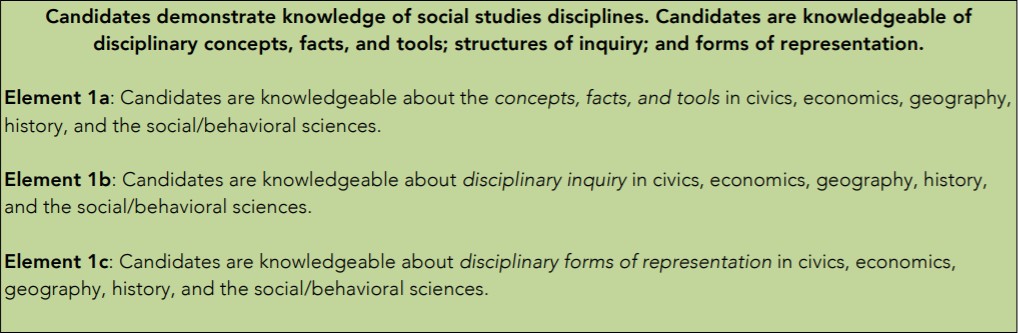 Standard 2: Application of Content through Planning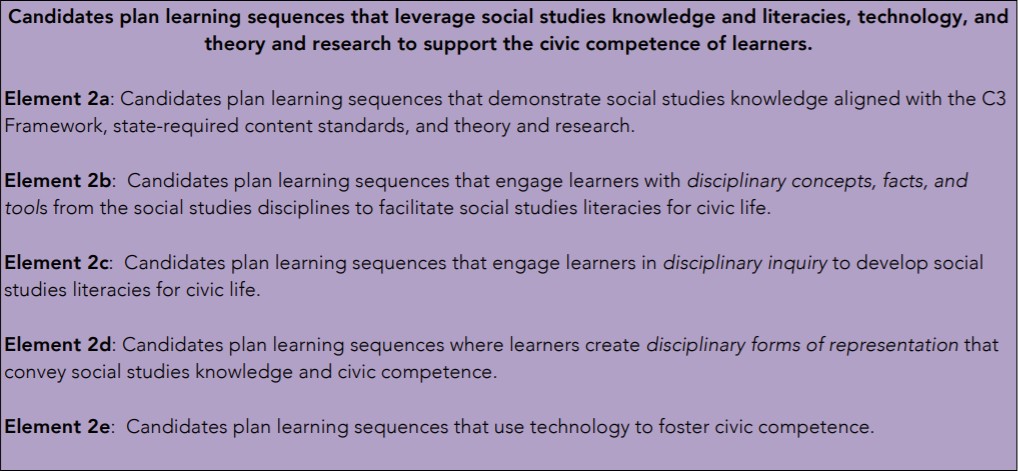 Standard 3: Design and Implementation of Instruction and Assessment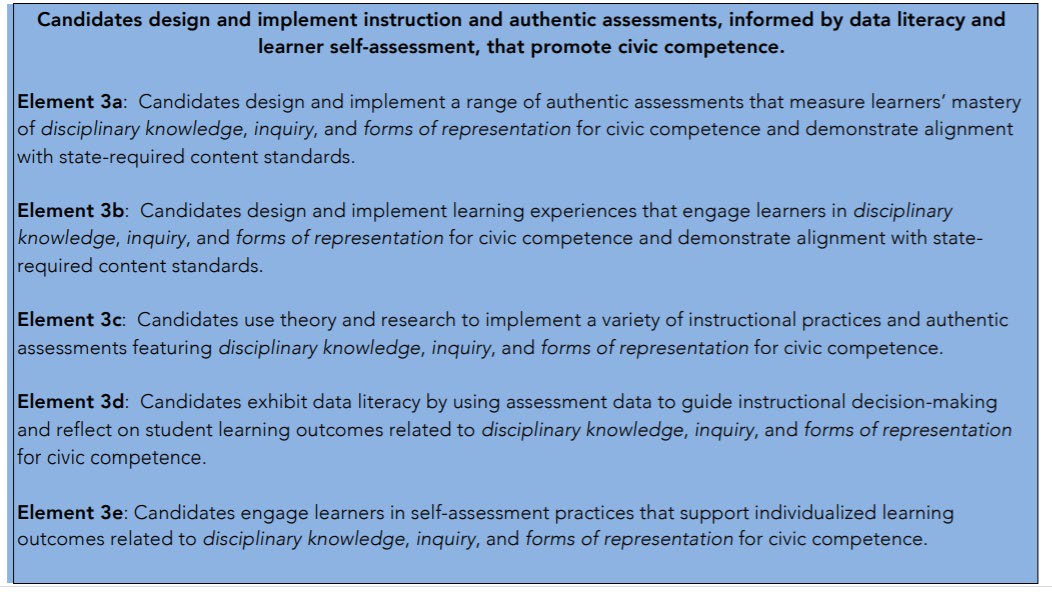 Standard 4: Social Studies Learners and Learning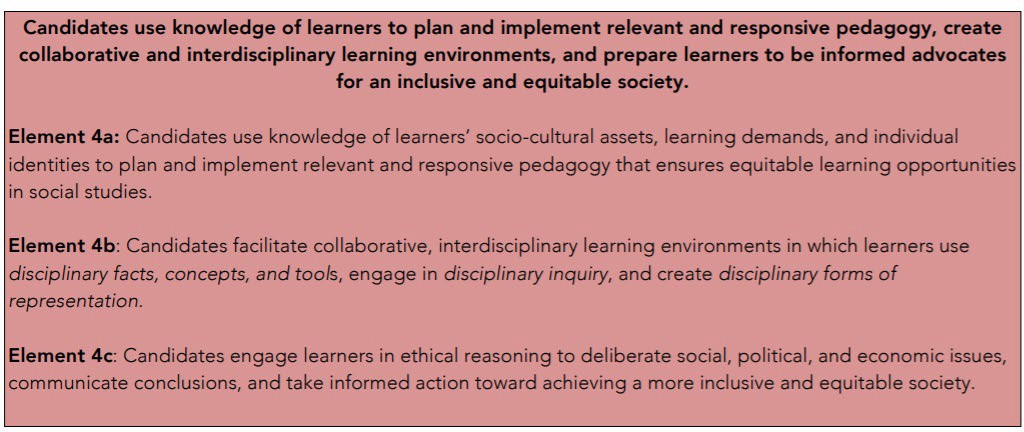 Standard 5: Professional Responsibility and Informed Action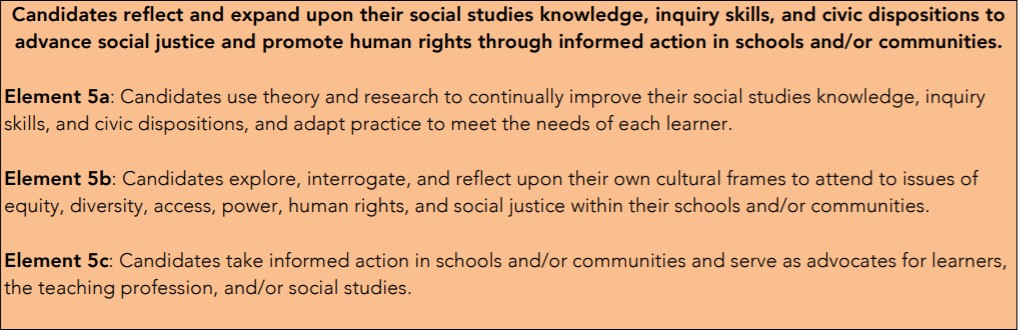 Specific Observations: What did you see and hear?Questions/comments/ connections to standards: